Для автоматизации обмена данными клиент должен формировать по каждой операции набор файлов в указанном формате:Спецификация файла заявки на доставку YYYYMMDD_NUMBER_zv (20190424_0002_zv.xml)   20190424 -  дата отправки заявки 0001, 0002, 0003  это номера файлов направляемых в течении дня.//Прошу обратить внимание, что «УПП»  в описании формата – это дополнительный префикс, который «зашивается» в программу. Т.е. где-то в коде обработки выгрузки нужно предусмотреть переменную «ПрефиксВыгрузки», который бует подставляться в начало номеров документов.<Document-Order> (начало пакета заявок)	       <Order>  (начало отдельной заявки)             </Order-Header>  (начало шапки заявки)               <DocNumber>УПП000000432</DocNumber> (номер документа «заказ покупателя»)                 <OrderNumber>4516914432</OrderNumber>  (Номер заказа магазина(АТАК, АШАН)) Этот номер будет печататься в документах!                  <SellNumber>УПП4516914432</SellNumber> (номер создаваемого документа «Реализация товаров и услуг»)                   <CountNumber>УПП4516914432</CountNumber> (номер создаваемого документа  СчетФактураВыданный)                 <OrderDate>31.01.2019</OrderDate>   (дата документа «заказ покупателя»)                <ShipmentDate>31.01.2019</ShipmentDate> (Дата отправки - это поле из заказа клиенту из которого получается реализация. В заказе это поле внизу в разделе Товары - называется отгружать одной датой. )                <Buyer> fae5ab68-ed3f-11e3-b7a1-0025906bb914</Buyer>(KUGID из файла с адресами)               <Contract> Договор поставки</Contract >(договор с контрагнентом)               <DeliveryPoint>268754dc-5dc6-11e4-8319-0025906bb914</DeliveryPoint> (GUID из файла с адресами)               <Comment>!!</Comment>  (комментарий)	       </Order-Header>       <Order-Lines>(начало строк заявки)          <Line>(строка)                   <LineNumber>1</LineNumber>(номер строки)                   <ItemID>770efcb9-5620-11e0-aca7-00215e681114 </ ItemID >(GUID из файла с номенклатурой)                   <BuyerItemCode>000262901</BuyerItemCode> (CODE из файла с номенклатурой)                   <ItemDescription> БЛИНЧИКИ С МЯСОМ</ItemDescription> (NAME из файла с номенклатурой)                   <NDS>20</NDS>(Ставка НДС)                   <UNIT>шт</UNIT>(базовая единица из файла с номенклатурой)                  <UNITWEIGTH>0.8</UNITWEIGTH>(вес базовой единицы из файла с номенклатурой)                   <OrderedQuantity>100</OrderedQuantity> (Количество единиц товара) используются только единицы указанные в файле с номенклатурой                    <BoxQuantity>10</BoxQuantity> (Количество коробок)                    <UnitPrice>26.80</UnitPrice>(Цена товара с учетом НДС)                   <VAT_Amount>446.67</VAT_Amount>(Сумма НДС)                   <Amount>2680.00</Amount>(Сумма строки с учетом НДС)                    <CCDNumber>10108072-091012-0002430-01</ CCDNumber >(номер ГТД)                    <Country> China </Country>(страна происхождения)                    <CountryCode> 616 </ CountryCode>(код страны происхождения)                             </Line>           <Line>(строка)                   <LineNumber>2</LineNumber>(номер строки)                   <ItemID>980efcb9-5620-11e0-aca7-00215e681114 </ ItemID >(GUID из файла с номенклатурой)                   <BuyerItemCode>002365901</BuyerItemCode> (CODE из файла с номенклатурой)                   <ItemDescription> СЫРНИКИ С МЯСОМ</ItemDescription> (NAME из файла с номенклатурой)                   <NDS>20</NDS>(Ставка НДС)                   <UNIT>кг</UNIT>(базовая единица из файла с номенклатурой)                  <UNITWEIGTH>1</UNITWEIGTH>(вес базовой единицы из файла с номенклатурой)                   <OrderedQuantity>200</OrderedQuantity> (Количество единиц товара) используются только единицы указанные в файле с номенклатурой                    <BoxQuantity>20</BoxQuantity> (Количество коробок)                    <UnitPrice>75.80</UnitPrice>(Цена товара с учетом НДС)                   <VAT_Amount>2526.67</VAT_Amount>(Сумма НДС)                   <Amount>15160.00</Amount>(Сумма строки с учетом НДС)                    <CCDNumber>10108072-091012-0002890-01</ CCDNumber >(номер ГТД)                    <Country> China </Country>(страна происхождения)                    <CountryCode> 616 </ CountryCode>(код страны происхождения)                             </Line>      </Order-Lines> </Order><Order>          //другая заявка </Order>	</Document-Order>Спецификация файла номенклатуры (20190424_ NOM.xml)   20190424 -  дата отправки файла<Product>           <Line>(строка)                      <CODE >1213213213 </CODE >( Артикул, который будет отображаться в печатных формах)                   <NAME> БЛИНЧИКИ С МЯСОМ </NAME> (Наименование товара)                   <UNIT> шт </UNIT> (БАЗОВАЯ единицы измерения номенклатуры (кг   уп   шт)  Именно эта единица должна быть указана в заказе.)                   <UNITWEIGTH>0.80</UNITWEIGTH>(вес БАЗОВОЙ единицы номенклатуры в килограммах)                   <GUID>66402816-5516-11e0-aca7-00215e681114</GUID> (Уникальный идентификатор элемента в базе заказчика (внутренний индентификатор базы 1С) буквы должны быть в нижнем регистре)                     <EAN>2521725000000</EAN> (Код на единицу (штуку, упаковку) продукции EAN13 или ITF-14)                    <EAN_P>28378600070003</EAN_P>(Код на коробку продукции EAN13 или ITF-14)                   <NDS>20</NDS>(ставка НДС)                   <PCS>15</PCS>(количество штук в коробке ТОЛЬКО ЕСЛИ БАЗОВАЯ ЕДИНИЦА ИЗМЕРЕНИЯ КОРОБКА В ОСТАЛЬНЫХ СЛУЧАЯХ НИЧЕГО ЗАПОЛНЯТЬ НЕ НУЖНО!)                    <SPEC>20</SPEC >(количество штук (килограмм, если продукция весовая) в коробке)                    <SERTNUM> РОСС RU.АВ93. Д01812 </SERTNUM>(наименование Декларации соответствия) – по данным декларации см. пояснения ниже! Откуда барть – на скриншотах.                    <SERTSEND> Ростест </SERTSEND>(организация, выдавшая декларацию соответствия )                         <SERTBEGIN> 06.02.2019 </SERTBEGIN> (дата выдачи декларации соответствия)                                        <SERTEND> 06.02.2019 </SERTEND> (дата окончания действия декларации соответствия)                                        <S_ACCEPT> Иванов ИИ </S_ACCEPT> (лицо, принявшее декларацию соответствия. Как правило это руководитель организации)                                        <S_MFR> ООО Корона </S_MFR> (изготовитель)   – по доп артикулам см. пояснения ниже!                                      <AUCHAN> 24242 </AUCHAN>(дополнительный артикул // артикул Ашан)                                        <REAL> 6555 </REAL>(дополнительный артикул)                                        <GLOBUS> 655 </GLOBUS>(дополнительный артикул // артикул Гиперглобус)                                        <TANDER> 644444 </TANDER>(дополнительный артикул // артикул Тандер)                                        <BILLA> 654 </BILLA>(дополнительный артикул // артикул Билла)                                        <X5> 132132 </X5>(дополнительный артикул // артикул ИКС 5)                                        <SELGROS> 4546546 </SELGROS>(дополнительный артикул // артикул Зелгрос)                                        <LENTA> 4654656 </LENTA>(дополнительный артикул // артикул Лента)                                        <METRO> 4654654 </METRO>(дополнительный артикул // артикул Метро)                                        <AV> 787987 </AV>(дополнительный артикул // артикул Азбука Вкуса)                                        <GUID_M> 66402816-5516-11e0-aca7-00215e681114 </GUID_M>(Уникальный идентификатор элемента в системе Меркурий, буквы должны быть в нижнем регистре)  - пока поле оставить пустым!                                      <S_GUID> 66402816-5516-11e0-aca7-00215e681114 </S_GUID>(Уникальный идентификатор декларации в базе заказчика буквы должны быть в нижнем регистре, в общем случае не используется)   - пока поле оставить пустым                     <VETERINAR> 1 </VETERINAR>(необходимость предоставления ветеринарного свидетельства для данной продукции  1 – ветсвидетельство необходимо для данной продукции, 0 – нет.) – доп. реквизит номенклатуры «Ветеринария»                                       <COUNTRY> Китай </COUNTRY>(страна производитель, в общем случае не используется)                                       <S_CODE> 546546</S_CODE>(Код органа сертификации, в общем случае не используется)                   <S_TNVD> 13213 </S_TNVD>(Код ТН ВЭД (в общем случае не используется))                     <P_CODE> 13213 </P_CODE>(Код поставщика (в общем случае не используется))                      <DaysStorage> 13213 </ DaysStorage >(Срок хранения  в днях)                                               </Line>        <Line>                Другая номенклатура          </Line></Product>Спецификация файла адресов (20190424_ ADDRESS.xml)   20190424 -  дата отправки файла<ADDRESS>           <Line>(строка)                      <KCODE >1213213213 </KCODE >( код контрагента )                   <KNAME> ООО Билла </KNAME> (Наименование контрагента )                   <KFULLNAME> Общество с ограниченной ответственностью Билла</KFULLNAME> (Юридическое наименование контрагента)                   <KINN>4654654444</KINN>(ИНН Контрагента )                   <KKPP>46546546</KKPP> (КПП Контрагента )                    <KGUID>66402816-5516-11e0-aca7-00215e681114</KGUID> (Уникальный идентификатор элемента (Контрагент, кому принадлежит адрес) в базе заказчика (внутренний индентификатор базы 1С) буквы должны быть в нижнем регистре)                    <KCONTRACT>Договор поставки</KCONTRACT>(Текстовое название договора )                   <CODE>201212</CODE>(Код адреса доставки )                   <NAME>113, г. Москва, Батайский проезд, д.69</NAME>(Адрес доставки)                    <GUID>66402816-5516-11e0-aca7-00215e681114</GUID >(Уникальный идентификатор адреса в базе заказчика  буквы должны быть в нижнем регистре)                    <KADDRESS> 113, г. Москва, Батайский проезд, д.69</KADDRESS>(Юридический адрес контрагента)                    <ACCOUNT> 1321321321321321321 </ACCOUNT>(Номер банковского счета контрагента )                         <BIK> 213213213 </BIK> (БИК)                                        <KPP> 616121212 </KPP> (КПП магазина)                                        <NUMSHOP> 616 </NUMSHOP> (номер магазина, в общем случае не используется)                                        <GLN> 1321321321311 </GLN> (идентификационный номер GS1 магазина, в общем случае не используется)                                        <GUID_M> 66402816-5516-11e0-aca7-00215e681114 </GUID_M>(Уникальный идентификатор элемента в системе Меркурий  буквы должны быть в нижнем регистре;) – пока оставить пустым         </Line>        <Line>                Другой адрес        </Line></ADDRESS>Сертификаты о соответствии для номенклатуры в базе заведены: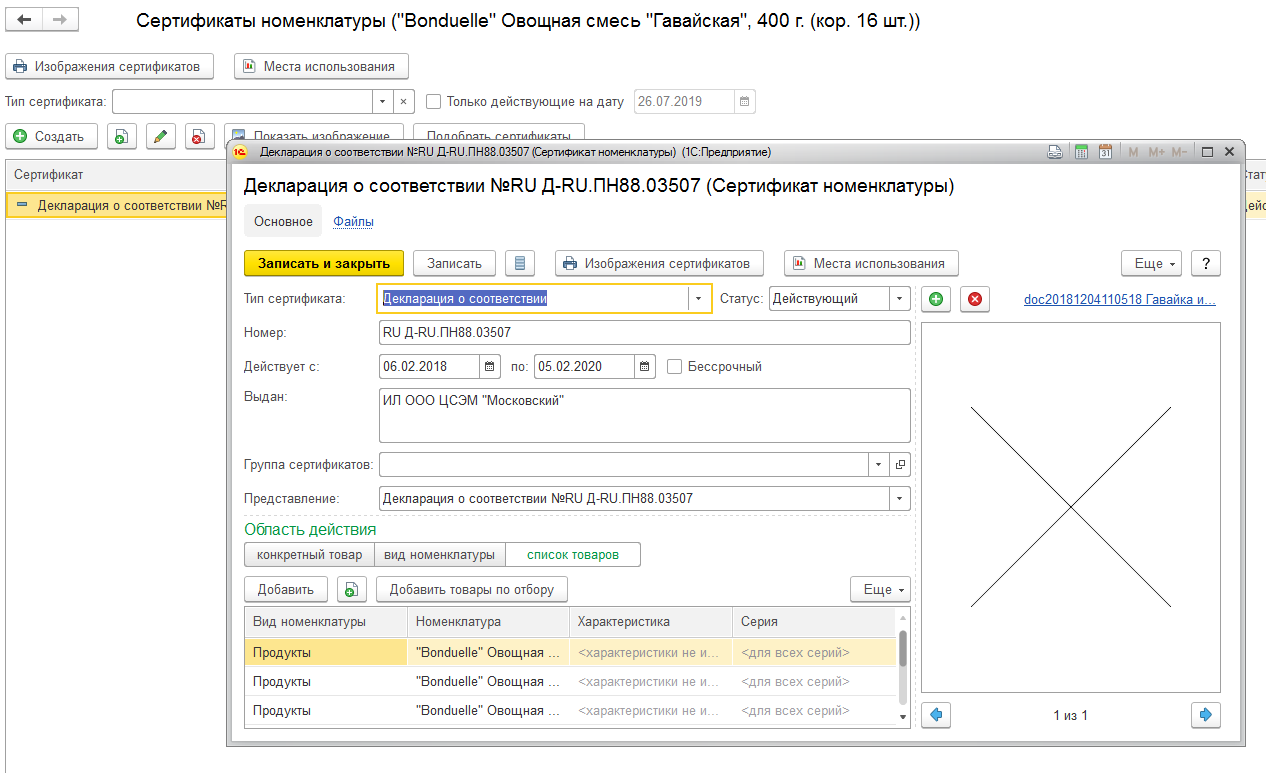 Доп. артикулы для разных магазинов будут со временем добавляться вот таким образом: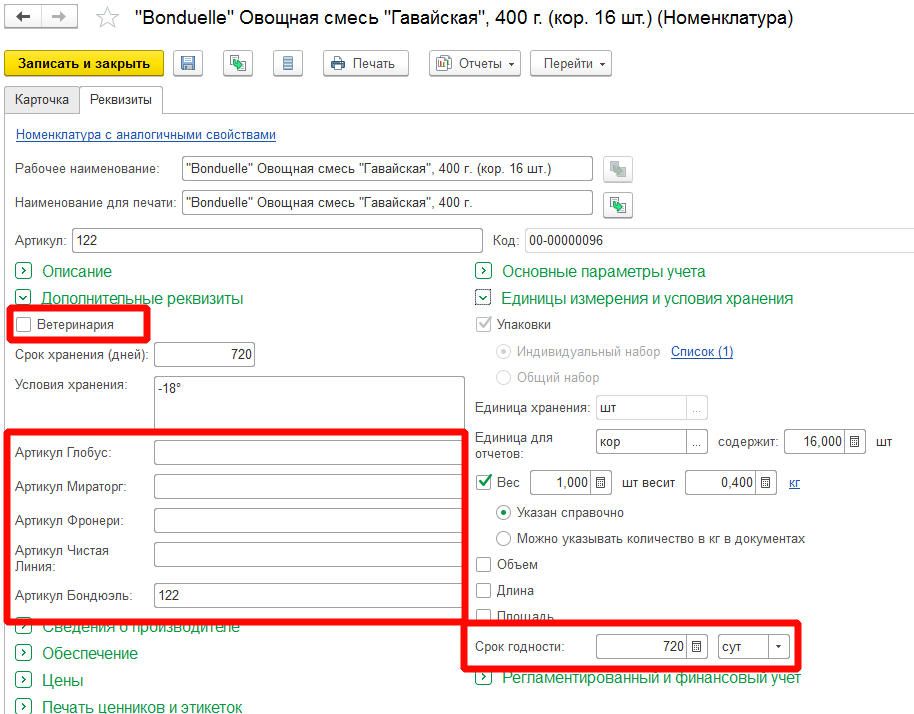 В программе выгрузки нужно предусмотреть кусок программного кода, который можно будет скопировать, поменять имя доп. реквизита и таким образом добавить ещё один доп. артикул на выгрузку.Срок годности заведен стандартно (справа), а также как доп реквизит – брать из стандартного реквизита.